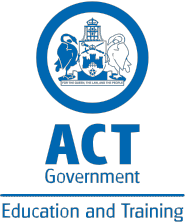 ACT School CensusFebruary 2013This publication provides information on students enrolled at ACT schools at 20 February 2013.IntroductionThis publication presents the results from the ACT school census conducted on Wednesday,20 February 2013. The census covers public, Catholic and independent schools from preschool to year 12.This publication also presents information on the number of persons of school age who undertaking school equivalent courses through home education or the Canberra Institute of Technology.Student enrolments 2009 to 2013At February census 2013, there were 68,825 students enrolled in ACT public and non‐government schools (Table 1), an increase of 1,289 (1.9%) since February 2012. The overall change in the number of enrolments was a result of increases of 1,070 (2.8%) enrolments in primary schools, 207 (1.1%) enrolments in high schools and 13 (3.2%) enrolments in specialist schools. College enrolments remained at similar numbers to 2012 with a decrease of one enrolment.Table 1: Number of enrolments by school level, 2009 to 201311 Includes a small number of students who attend more than one school.In 2013, there were 40,879 students enrolled in public schools (Table 2), an increase of 805 enrolments (2.0%) since 2012. This included increases of 714 (3.0%) enrolments in primary schools and 140 (1.5%) enrolments in high schools, a decrease of 62 (-1.0%) enrolments in colleges and an increase of 13 (3.2%) enrolments in specialist schools. Public schools accounted for 59.4 percent of the total student population.The increase in total public school enrolments continued the trend of increases each year since 2009.Non-government school enrolments increased by 484 (1.8%) students compared with 2012. Non‐government schools recorded increases in enrolments across primary schools of 356 (2.6%) students, high schools of 67 (0.7%) students and college of 61 (1.6%) students. Table 2: Number of enrolments by school level and sector, 2009 to 201311 Includes a small number of students who attend more than one school.The total number of Aboriginal and Torres Strait Islander enrolments in ACT schools increased by 100 enrolments (6.1%) compared with 2012. Public school enrolments increased by 42 (3.1%) and non‐government schools enrolments increased by 58 (18.6%). The public sector continued to have the highest proportion of Aboriginal and Torres Strait Islander students with 78.9% of total enrolments of Aboriginal and Torres Strait Islander students. From 2009 to 2013 the number of enrolments of Aboriginal and Torres Strait Islander students increased by 418 (31.4%) students to 1,748, with growth across both the public and non‐government sectors. Table 3: Number of enrolments of Aboriginal and Torres Strait Islander students by sector,2009 to 201311 Includes a small number of students who attend more than one school.In 2013, the number of enrolments of students with special education needs increased by 241 (9.8%) from 2012. The number of enrolments of students with special education needs in public schools increased by 145 (7.7%).From 2009 to 2013 the number of enrolments of students with special education needs increased by 496 (22.6%) students to 2,690, with growth across both the public and non‐government sectors. Table 4: Number of special education needs enrolments by sector, 2009 to 201311 Includes all students flagged as special needs, including those students not formally assessed at the time of the census.Table 5 shows the numbers of male and female enrolments across the various school levels from 2009 to 2013. Consistent with previous years, there were slightly more males (51.1%) than females (48.9%) in 2013. At each level of schooling the proportion of males was slightly higher than females. As with previous years, just over two‐thirds (70.7%) of enrolments at specialist schools were male.Table 5: Number of enrolments by school level and gender, 2009 to 201311 Includes a small number of students who attend more than one school.Student enrolments 2013Table 6: Number of enrolments by school level, year level and gender, 201311 Includes a small number of students who attend more than one school.Table 7: Number of enrolments by school level, year level and sector, 201311 Includes a small number of students who attend more than one school.   NA Not applicableTable 8: Number of Aboriginal and Torres Strait Islander enrolments by school level, year level and sector, 201311 Includes a small number of students who attend more than one school.   NA Not applicableTable 9: Number of primary school enrolments by sector, school and year level, 201311 Includes a small number of students who attend more than one school.Table 9 continued:   *Cranleigh School has six students who attend mainstream preschool classes.Table 9 continued:Table 10: Number of high school enrolments by sector, school and year level, 2013Table 10 continued:Table 11: Number of college enrolments by sector, school and year level, 2013Table 12: Number of specialist schools enrolments by school and year level, 2013*Cranleigh School has six students who attend mainstream preschool classes ‐ shown in Table 9.Non‐school educationIt is recognised that there are alternative educational pathways for students to undertake school level courses other than by attending an ACT public or non‐government school. At February 2013, 166 students were home educated in the ACT. In addition, a further 198 students who were of school age undertook school equivalent courses at the Canberra Institute of Technology.Explanatory NotesReference dateThe 2013 ACT school census was conducted on Wednesday, 20 February 2013.Scope and coverageThe census includes all ACT public and non‐government schools providing primary, secondary and specialist education. Jervis Bay School is included in ACT public primary schools as the Education and Training Directorate administers the Jervis Bay School for the Australian Government under a service agreement.CollectionACT public school census data was electronically downloaded from the Directorate’s centralised administrative system. Non‐government school census data was electronically submitted to the Directorate.Student enrolmentsThe census includes students who were officially enrolled in a school on census day and who were active in a primary, secondary or specialist education program at that school.Connect10The Connect10 program supports students to develop a personal pathway plan that may include one or more of the following goals: completion of Year 10 Certificate, transition to years 11 and 12, vocational learning, employment and/or re‐engagement with high school. Students in the program are an appropriate age for year 9 or 10 and their participation must be approved by a referralpanel. The length of placement is long term, designed to engage students in learning and training and transition to future pathways.Connect10 programs are conducted at Lake Tuggeranong College (Connect10 Southern), University of Canberra Senior Secondary College Lake Ginninderra (Connect10 Northern) and Dickson College (Connect10 Central).Introductory English Centres (IECs)Introductory English Centres (IECs) are for students who require intensive full-time English language instruction.There are three IECs in the primary sector, conducted at North Ainslie Primary School (Northside Primary IEC), Hughes Primary School (Southside Primary IEC) and Wanniassa Hills School (Tuggeranong Primary IEC). There is one IEC in the high school sector and the college sector, conducted at Dickson College (Secondary IEC).Primary school levelThe primary school level of schooling includes students from preschool to year 6 for both public and non‐government schools. Preschool level data also included students who were attending a preschool program as an early entry student.High school levelHigh school level enrolments include those students in years 7, 8, 9 and 10.College levelCollege level enrolments include those students in years 11 and 12. Specialist schoolsSpecialist schools cater for students with a moderate to profound intellectual disability, severe Autism Spectrum Disorder or multiple disabilities who require intensive levels of support. Cranleigh School has introduced a mainstream preschool class. Enrolments in this class were included in primary school enrolments and not included in specialist school numbers. © ACT Government, 2013This publication has been produced by the Education and Training Directorate (the Directorate). Apart from any use permitted under the Copyright Act 1968, no part of this publication may be reproduced by any process without written permission. Requests should be made to the Directorate.Comments and suggestions regarding this publication are welcomed and should be forwarded to theDirectorate.Published by:Education and Training Directorate, ACT GovernmentGPO Box 158Canberra City ACT 2601Telephone: (02) 6207 5892Website: Education and Training Directorate  Level of schooling 20092010201120122013Primary school35,33835,98036,69137,90138,971High school19,20619,36719,28919,34119,548College9,5089,7089,8149,8919,890Specialist school328357350403416Total all schools64,38065,41266,14467,53668,825Sector 20092010201120122013Public-  - - - -Primary22,42322,83323,10523,99024,704High9,6549,7229,5699,6149,754College5,8755,9415,9866,0676,005Specialist328357350403416Subtotal public38,28038,85339,01040,07440,879Non-government-  - -- - Independent schools- - -- - Primary4,6994,9045,3915,3735,471High5,9005,9115,9815,9855,942College2,3792,4132,4142,3872,518Subtotal independent schools12,97813,22813,78613,74513,931Catholic systemic schools-  - -- - Primary8,2168,2438,1958,5388,796High3,6523,7343,7393,7423,852College1,2541,3541,4141,4371,367Subtotal Catholic systemic schools13,12213,33113,34813,71714,015All non-government schools-  - -- - Primary12,91513,14713,58613,91114,267High9,5529,6459,7209,7279,794College3,6333,7673,8283,8243,885Subtotal non-government schools26,10026,55927,13427,46227,946Total all schools64,38065,41266,14467,53668,825Sector 20092010201120122013Public schools1,0821,2081,2831,3371,379Non-government schools -- - - - Independent schools849499110127Catholic systemic schools164178187201242Subtotal non-government schools248272286311369Total1,3301,4801,5691,6481,748 Sector 20092010201120122013Public schools1,7831,8691,8481,8902,035Non-government schools- -  - - -Independent schools162214224241280Catholic systemic schools249265276318375Subtotal non-government schools411479500559655Total2,1942,3482,3482,4492,690Level of schooling20092010201120122013Primary School-  - -- - Male18,04918,44718,86119,44320,033Female17,28917,53317,83018,45818,938Subtotal primary school35,33835,98036,69137,90138,971Per cent male51.1%51.3%51.4%51.3%51.4%Per cent female48.9%48.7%48.6%48.7%48.6%High School-  - -- - Male9,7739,8579,7569,7969,850Female9,4339,5109,5339,5459,698Subtotal high school19,20619,36719,28919,34119,548Per cent male50.9%50.9%50.6%50.6%50.4%Per cent female49.1%49.1%49.4%49.4%49.6%College -  - -- - Male4,7894,7764,8344,9924,974Female4,7194,9324,9804,8994,916Subtotal college9,5089,7089,8149,8919,890Per cent male50.4%49.2%49.3%50.5%50.3%Per cent female49.6%50.8%50.7%49.5%49.7%Specialist schools-  - -- - Male217237234273294Female111120116130122Subtotal specialist schools328357350403416Per cent male66.2%66.4%66.9%67.7%70.7%Per cent female33.8%33.6%33.1%32.3%29.3%All schools-  - -- - Male32,82833,31733,68534,50435,151Female31,55232,09532,45932,03233,674Total all schools64,38065,41266,14467,53668,825Per cent male51.0%50.9%50.9%51.1%51.1%Per cent female49.0%49.1%49.1%48.9%48.9%Level of schoolingMalesFemalesTotalPercentage of totalPrimary school- - - - Preschool2,7712,4675,2387.6Kindergarten2,6662,5525,2187.6Year 12,6652,4565,1217.4Year 22,4932,4794,9727.2Year 32,4032,2544,6576.8Year 42,4642,3074,7716.9Year 52,3222,2394,5616.6Year 62,2492,1844,4336.4Subtotal primary school20,03318,93838,97156.6High school- - - - Year 72,4862,4464,9327.2Year 82,4622,3874,8497.0Year 92,4682,4444,9127.1Year 102,4342,4214,8557.1Subtotal high school9,8509,69819,54828.4College- - - - Year 112,6192,6075,2267.6Year 122,3552,3094,6646.8Subtotal college4,9744,9169,89014.4Specialist schools -- - - Primary school155502050.3High school 97411380.2College 4231730.1Subtotal specialist schools2941224160.6Total35,15133,67468,825100.0Level of schoolingPublicNon-governmentTotalPercentage of totalPrimary school- - - - Preschool4,2829565,2387.6Kindergarten3,3261,8925,2187.6Year 13,2241,8975,1217.4Year 23,1311,8414,9727.2Year 32,8221,8354,6576.8Year 42,7971,9744,7716.9Year 52,5661,9954,5616.6Year 62,5561,8774,4336.4Subtotal primary school24,70414,26738,97156.6High school-  -- - Year 72,4032,5294,9327.2Year 82,4062,4434,8497.0Year 92,4402,4724,9127.1Year 102,5052,3504,8557.1Subtotal high school9,7549,79419,54828.4College-  -- - Year 113,2331,9935,2267.6Year 122,7721,8924,6646.8Subtotal college6,0053,8859,89014.4Specialist schools - -- - Primary school205NA2050.3High school 138NA1380.2College 73NA730.1Subtotal specialist schools416NA4160.6Total40,87927,94668,825100.0Totals by level of schooling (including specialist school enrolments)--- - Primary school24,90914,26739,17656.9High school 9,8929,79419,68628.6College 6,0783,8859,96314.5Total40,87927,94668,825100.0Level of schoolingPublicNon-governmentTotal Percentage of totalPrimary school- - - - Preschool188719511.2Kindergarten106241307.4Year 1100261267.2Year 2103231267.2Year 3101291307.4Year 4108271357.7Year 587291166.6Year 689191086.2Subtotal primary school8821841,06661.0High school- - - - Year 776321086.2Year 885351206.9Year 982381206.9Year 1084331176.7Subtotal high school32713846526.6College- - - - Year 1191281196.8Year 125519744.2Subtotal college1464719311.0Specialist schools - - -- Primary school14NA140.8High school 7NA70.4College 3NA30.2Subtotal specialist schools24NA241.4Total1,3793691,748100.0Totals by level of schooling (including specialist school enrolments)-- - -Primary school8961841,08061.8High school33413847227.0College 1494719611.2Total1,3793691,748100.0Primary SchoolsP KYear 1Year 2Year 3Year 4Year 5Year 6TotalPublic schools - -- - - - - - - North Canberra - -- - - - - - - Ainslie School5453494859504467 424Campbell Primary School                           6339434629333230 315Lyneham Primary School                            7245416745533761 421Majura Primary School                             7766787678647256 567North Ainslie Primary School 8352755953393739 437North Ainslie Primary School IEC              -16754464 46O'Connor Co-Operative School                           21201818 - - -- 77Turner Primary School                                 5977557362746976 545Subtotal North Canberra 429 368 366 392 330 317 297 3332,832South Canberra -- - -  -- -  -- Forrest Primary School                           4456565780576468482Narrabundah Early Childhood School58232022 - - - -123Narrabundah Koori Preschool9-  - -- - - - 9Red Hill Primary School                           7662859183826780626Telopea Park School                                -64666953595361425Yarralumla Primary School                         7657333839342519321Subtotal South Canberra2632622602772552322092281,986Woden Valley - - - -- - - - - Curtin Primary School                             7858565872556461502Farrer Primary School                            5038454937414146347Garran Primary School                             5063758166887875576Hughes Primary School3827333937412831274Hughes Primary School IEC                            -228811310365Lyons Early Childhood School57502416 --  -- 147Mawson Primary School                             4537242728202414219Torrens Primary School                            7959605755624958479Subtotal Woden Valley3973543253353063102942882,609Weston Creek-  - -- - -  - -- Arawang Primary School                            9259445653524239437Chapman Primary School                            8284747981596856583Duffy Primary School                              7957614343382933383Stromlo High School -  - --  - -- 2121Subtotal Weston Creek2532001791781771491391491,424Belconnen North -- - - - - - - - Charnwood-Dunlop School9039393529403931342Charnwood-Dunlop School IEC -30124543462Evatt Primary School                              3837414937353647320Fraser Primary School                             6070515745484654431Giralang Primary School                           3336202821221613189Kaleen Primary School                             8372687074517772567Maribyrnong Primary School                        5533293529392819267Miles Franklin Primary School                     8176665153574055479Mount Rogers Primary School11861525536493130432Subtotal Belconnen North5584543783843293453163253,089Primary SchoolsP KYear 1Year 2Year 3Year 4Year 5Year 6TotalBelconnen South- -  -- -  -- - - Aranda Primary School                             8063827066675451533Cranleigh School*6 --  - - - - -6Florey Primary School                            7464646059484433446Hawker Primary School                             4836374949422648335Kingsford Smith School9072697672685469570Kingsford Smith Koori Preschool7- - -  --  -- 7Latham Primary School                             5050363933353932314Macgregor Primary School                          8067765455394939459Macquarie Primary School                          4348454841484031344Southern Cross Early Childhood School83414725 - - - -196Weetangera Primary School                         5761576455674648455Subtotal Belconnen South6185025134854304143523513,665Tuggeranong North -- - - - - - - - Fadden Primary School                             4448594643413429344Gowrie Primary School                             4127232830262919223Monash Primary School                             8555545539684946451Namadgi School11669716345504245501Taylor Primary School                             2920262221263510189Wanniassa Hills Primary School                    7652416448514536413Wanniassa Hills Primary School IEC                   -622523 -20Wanniassa School7133272731263326274Wanniassa Koori Preschool             10-  - -- - - - 10Subtotal Tuggeranong North4723103033072622902702112,425Tuggeranong South- - - -  -- - - -Bonython Primary School                           3641373047414944325Calwell Primary School                            5433383133413842310Caroline Chisholm School5436422731243131276Charles Conder Primary School9136373241442550356Gilmore Primary School                            2016232317271616158Gordon Primary School10961686146454347480Isabella Plains Early Childhood School79363130- - - -176Richardson Primary School                        3132222931172419205Richardson Koori Preschool15- - -  -- - - 15Theodore Primary School 4437443239363237301Subtotal Tuggeranong South5333283422952852752582862,602Gungahlin - -- - - - - - -Amaroo School                                     1301211521041371421391461,071Franklin Early Childhood School651532 - - - -85Gold Creek School                                 14466686549616575593Harrison School131150155148114127102811,008Neville Bonner Primary School89412218188173216Ngunnawal Primary School11077798565755840589Ngunnawal Koori Preschool3- - - - - - - 3Palmerston Primary School 6768704960464235437Subtotal Gungahlin7395385494714434594233804,002Other ACT Areas - -- - - - - - -Jervis Bay Primary School                         201097568570Subtotal other ACT areas201097568570Subtotal public4,2823,3263,2243,1312,8222,7972,5662,55624,704Primary Schools P KYear 1Year 2Year 3Year 4Year 5Year 6TotalNon-government schools - -- - - - - - -Independent schools - -- - - - - - -Blue Gum Community School7510121451398146Brindabella Christian College4640504552504852383Burgmann Anglican School87100104112112112112113852Canberra Christian School769843- 239Canberra Girls' Grammar School71656362777910075592Canberra Grammar School12777727482779594698Canberra Montessori School6830192516966179Covenant College -15716913122496Emmaus Christian School2424262125302732209Islamic School of Canberra -31192326241620159Marist College Canberra - --  -- 121121142384Orana School3957475651545648408Radford College4444444496969897563St Edmund's College Canberra - --  -- 708176227Trinity Christian School66737975818181536Subtotal independent schools5885655455796308328628705,471Catholic systemic schools - -- - - - - - -Good Shepherd Primary School109174203157146129109841,111Holy Family Parish Primary School901039711377858371719Holy Spirit Primary School- 61606771577875469Holy Trinity Primary School6050504830373317325Rosary Primary School -46555347535555364Sacred Heart Primary School -56516060394643355St Anthony's Parish Primary School-66747454555550428St Bede's Primary School -28302327222726183St Benedict's Primary School -27282029262226178St Clare of Assisi Primary School -9710098102969784674St Francis of Assisi Primary School -77656273697662484St John the Apostle Primary School -47465957496061379St John Vianney Primary School -43294435302620227St Joseph's Primary School5247272624232718244St Jude's Primary School -53544645483136313St Matthew's Primary School-50525053464944344St Michael's Primary School -43452330293830238St Monica's Primary School -71687761696259467St Thomas Aquinas Primary School5742493532372422298St Thomas More's Primary School -24242024292725173St Thomas The Apostle Primary School -42543349383437287St Vincent's Primary School -27402321242921185Sts Peter & Paul Primary School -53515158524541351Subtotal Catholic systemic schools3681,3271,3521,2621,2051,1421,1331,0078,796Subtotal non-government schools9561,8921,8971,8411,8351,9741,9951,87714,267Total all ACT schools5,2385,2185,1214,9724,6574,7714,5614,43338,971High SchoolsYear 7Year 8Year 9Year 10TotalPublic schools - - --  -North Canberra - - - - -Campbell High School                              187188177166718Dickson College- - 1- 1Dickson College Connect10                                   - - -99Dickson College Secondary IEC                                  101271140Lyneham High School 2632592842621,068Subtotal North Canberra4604594694481,836South Canberra - - --  -Alfred Deakin High School199194191191775Telopea Park School                               185198184176743Subtotal South Canberra3843923753671,518Woden Valley - - --  -Melrose High School  178156185204723Subtotal Woden Valley178156185204723Weston Creek - - --  -Stromlo High School 143147177190657Subtotal Weston Creek143147177190657Belconnen North - - --  -Melba Copland Secondary School8297114130423University of Canberra High School Kaleen48426148199Subtotal Belconnen North130139175178622Belconnen South  - - --  -Belconnen High School                             65102114103384Canberra High School230188178157753Kingsford Smith School938885106372University of Canberra Senior Secondary College Lake Ginninderra Connect10 - - -88Subtotal Belconnen South 3883783773741,517Tuggeranong North - - --  -Erindale College - - -2828Lake Tuggeranong College Connect10 - --1010Namadgi School646050 -174Wanniassa School                                  50484869215Subtotal Tuggeranong North11410898107427Tuggeranong South- - - - - Calwell High School                               929791117397Caroline Chisholm School74737059276Lanyon High School                                101103125140469Subtotal Tuggeranong South2672732863161,142Gungahlin -- - - - Amaroo School                                     125145119146535Gold Creek School                                 115126121160522Gunghalin College - - -1515Harrison School 998358 -240Subtotal Gungahlin3393542983211,312Subtotal public2,4032,4062,4402,5059,754High SchoolsYear 7Year 8Year 9Year 10TotalNon-government schools - - --  -Independent schools - - --  -Blue Gum Community School473620Brindabella Christian College56554841200Burgmann Anglican School112111124126473Canberra Girls' Grammar School158147174149628Canberra Grammar School157157168151633Covenant College71915849Daramalan College2542532542481,009Emmaus Christian School34322417107Marist College Canberra234229211209883Orana School52474236177Radford College176178177176707St Edmund's College Canberra169155160151635The Galilee School1241017Trinity Christian School10010710196404Subtotal independent schools1,5141,4991,5051,4245,942Catholic systemic schools - - --  -John Paul College100 - - -100Merici College180191206177754St Clare's College200219225203847St Francis Xavier College205213209212839St Mary MacKillop College3303213273341,312Subtotal Catholic systemic schools1,0159449679263,852Subtotal non-government schools2,5292,4432,4722,3509,794Total High4,9324,8494,9124,85519,548CollegesYear 11Year 12TotalPublic schools- -  -North Canberra- - -Dickson College                                   416356772Dickson College Secondary IEC141226Subtotal North Canberra430368798South Canberra - - -Narrabundah College                               509436945Subtotal South Canberra509436945Woden Valley - - -The Canberra College                              556414970Subtotal Woden Valley556414970Belconnen North - - -Melba-Copland Secondary School84122206Subtotal Belconnen North84122206Belconnen South - - -Hawker College280223503University of Canberra Senior Secondary College Lake Ginninderra261220481Subtotal Belconnen South541443984Tuggeranong - - -Erindale College266264530Lake Tuggeranong College434414848Subtotal Tuggeranong7006781,378Gungahlin - - -Gungahlin College413311724Subtotal Gungahlin413311724Subtotal public3,2332,7726,005Non-government schools - - -Independent schools - - -Brindabella Christian College252247Burgmann Anglican School103101204Canberra Girls' Grammar School157147304Canberra Grammar School179137316Daramalan College222229451Marist College Canberra188178366Orana School252348Radford College176175351St Edmund's College153127280Trinity Christian School8665151Subtotal independent schools1,3141,2042,518Catholic systemic schools - - -Merici College135117252St Clare's College134161295St Francis Xavier College179181360St Mary MacKillop College231229460Subtotal Catholic systemic schools6796881,367Subtotal non-government schools1,9931,8923,885Total college5,2264,6649,890Specialist schoolsP KYear 1Year 2Year 3Year 4Year 5Year 6Year 7Year 8Year 9Year 10Year 11Year 12TotalNorth CanberraNorth CanberraNorth CanberraNorth CanberraNorth CanberraNorth CanberraNorth CanberraNorth CanberraNorth CanberraNorth CanberraNorth CanberraNorth CanberraNorth CanberraNorth CanberraNorth CanberraNorth CanberraBlack Mountain School- - - - - - - - 13207121737106South CanberraSouth CanberraSouth CanberraSouth CanberraSouth CanberraSouth CanberraSouth CanberraSouth CanberraSouth CanberraSouth CanberraSouth CanberraSouth CanberraSouth CanberraSouth CanberraSouth CanberraSouth CanberraThe Woden School- - - - - - - - 21183116118105Woden ValleyWoden ValleyWoden ValleyWoden ValleyWoden ValleyWoden ValleyWoden ValleyWoden ValleyWoden ValleyWoden ValleyWoden ValleyWoden ValleyWoden ValleyWoden ValleyWoden ValleyWoden ValleyMalkara School40814913559 - - --  -- 103BelconnenBelconnenBelconnenBelconnenBelconnenBelconnenBelconnenBelconnenBelconnenBelconnenBelconnenBelconnenBelconnenBelconnenBelconnenBelconnenCranleigh School*4988865711- -  -- - - 102Total specialist schools8916221719101220343838282845416